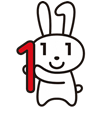 「申請方法が分からない」「市役所までの交通手段がない」などのお悩みに･･･市職員が地域に出向き、マイナンバーカードの申請受付を行います。出来上がったカードはご自宅に送付します。（市役所へ受取りに来ていただく必要はありません。)その場で、顔写真も撮影いたします。ぜひ、この機会に出張申請をご利用ください。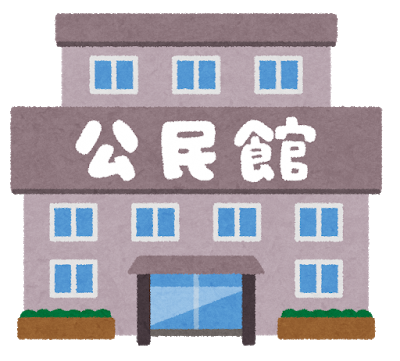 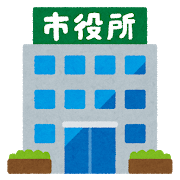 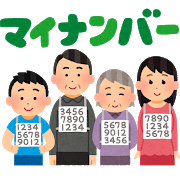 出張申請の申込みについて■　対　　象　■　実施日時　代表者の方と調整し、決定します。　　　　　　　月曜日から金曜日の午前９時半から午後４時まで(それ以外の時間帯については応相談)■　申込書（注2）を実施希望日の１４日前までに市民窓口課へメール又はFAXでご提出ください。※(注２）申込書は、市民窓口課備え付け、もしくはホームページからダウンロードしてください■　日程調整後、申請者名簿をご提出ください。申請時の必要書類・本人確認書類　写真つきの身分証明（必須）と保険証などの2点・通知カード（お持ちの方のみ）　・住民基本台帳カード（お持ちの方のみ）・その他書類については、事前配布もしくは当日記入いただきます。※申請のみの場合は、保険証があればOK